ЗаключениеКонтрольно-счётной палаты Дубровского районана отчет об исполнении бюджета Дубровского городского поселения  Дубровского муниципального района Брянской областиза 1 квартал 2022 годаДубровка 2022Общие положения.Заключение Контрольно-счётной палаты Дубровского района на отчет об исполнении бюджета муниципального образования  за 1квартал 2022 года, подготовлено в соответствии со статьей 264.2 Бюджетного кодекса Российской Федерации, Положением о Контрольно-счётной палате Дубровского района, Стандартом внешнего муниципального финансового контроля 102 «Проведение оперативного контроля за ходом исполнения  решений о бюджете муниципального образования «Дубровский район» на текущий финансовый год и плановый период», пунктом 1.6 Плана работ Контрольно-счётной палаты Дубровского района на 2022 год.Заключение Контрольно-счетной палаты оформлено по результатам оперативного анализа и контроля за организацией исполнения бюджета в 2022 году, отчетности об исполнении бюджета за 1 квартал 2022 года.Показатели бюджета на 2022 год первоначально утверждены решением Дубровского поселкового Совета народных депутатов от 14.12.2021 года №204 «О бюджете  Дубровского городского поселения Дубровского муниципального района Брянской области на 2022 год и плановый период 2023 и 2024 годы»,  по доходам в объеме 43 389,5  тыс. рублей, в том числе собственные доходы 24 888,0  тыс. рублей, по расходам в объеме 43 389,5  тыс. рублей,  сбалансированным.В течение отчетного периода в решение  изменения не вносились. Анализ исполнения доходов бюджета.Доходная часть бюджета за 1 квартал 2022 года исполнена в сумме 5 034,4 тыс. рублей, или 12,0% к утвержденным годовым назначениям. По сравнению с соответствующим периодом прошлого года, доходы снизились на 5 784,6 тыс. рублей. В структуре доходов бюджета удельный вес собственных доходов составил 20,2%, что ниже соответствующего периода прошлого года на 0,2, процентного пункта. Налоговые и неналоговые доходы бюджета в сравнении с отчетным периодом прошлого года уменьшились   на 0,2% или на 639,4 тыс. рублей, объем безвозмездных поступлений уменьшился на 100%, или на 6 424,1 тыс. рублей. На долю безвозмездных поступлений приходится 100,0 процента. Сведения о поступлении доходов за 1  квартал  2022  года приведены в таблице                                        (тыс. руб.)Налоговые доходыНа долю налоговых доходов в структуре собственных доходов бюджета приходится 98,0 процента. В абсолютном выражении поступления в бюджет составили 4935,0 тыс. рублей или                                                                                                                                                                                                                                                                                                                                                                                                                                                                                                                                                                                20,2 % годовых плановых назначений. Основным налогом, которым сформирована доходная часть бюджета за 1 квартал 2022 года, является   налог на доходы физических лиц. На его долю приходится 39,6% поступивших налоговых доходов.Налог на доходы физических лиц поступил в бюджет в сумме 1957,0тыс. рублей, годовые плановые назначения исполнены на 21,2%, доля в собственных доходах составляет 38,9%. Налог на имущество физических лиц  поступил в бюджет в сумме 313,6 тыс. рублей,  или 10,0% годовых плановых назначений. Доля налога в собственных доходах составляет 6,2%. Акцизы  по подакцизным товарам (нефтепродукты) поступил в бюджет в сумме 738,2 тыс. рублей, годовые плановые назначения исполнены на 18,5%, доля в собственных доходах составляет 14,7%.Объем поступления земельного налога составил 1922,2 тыс. рублей, или 25,6% годовых плановых назначений. Доля налога в собственных доходах составляет 38,2%. Единый сельскохозяйственный налог  поступил в бюджет в сумме 4,0 тыс. рублей, или 2,6% годовых плановых назначений. Доля налога в собственных доходах составляет 0,08%. Неналоговые доходыНа долю неналоговых доходов в структуре собственных доходов бюджета приходится 2,0  процента.  В абсолютном выражении поступления в бюджет составили 99,4 тыс. рублей или 10,5% годовых плановых назначений. Наибольший удельный вес по группе неналоговых доходов занимают: Доходы, получаемые в виде арендной платы за земельные участки – составил 76,2 тыс. рублей, или 9,8% годовых плановых назначений. Доля налога в собственных доходах составляет 1,5%. Доходы от продажи земельных участков, находящихся в собственности сельских, (городских) поселений составили 7,2 тыс. рублей, или 7,2% годовых плановых назначений. Доля в собственных доходах составляет 0,14%. Доходы от сдачи в аренду имущества составили 16,0 тыс. рублей, или 25,0% годовых плановых назначений. Доля в собственных доходах составляет 0,3%. Безвозмездные поступления Безвозмездных поступлений за 1 квартал 2022 года не поступало.       Расходная часть бюджета за 1 квартал 2022 года исполнена в сумме 6 440,3 тыс. рублей, или  14,8% к утвержденным годовым назначениям.  По сравнению  с аналогичным уровнем прошлого года, расходы  снизились на 6 571,8 тыс. рублей. Исполнение расходов бюджета за 1 квартал 2022 года  составило 6 440,3 тыс. рублей, что соответствует 14,8% уточненной бюджетной росписи. К уровню расходов аналогичного периода прошлого года, расходы в абсолютном значении уменьшились на 6 571,8  тыс. рублей, или на 49,5 процента.2. Анализ исполнения расходов по разделам и подразделам бюджетной классификации расходов бюджетовИсполнение расходов бюджета за 1 квартал 2022 года осуществлялось по 7 разделам бюджетной классификации. Наибольший удельный вес в общем объеме расходов составили расходы по разделу:  05 «Жилищно-коммунальное хозяйство, с удельным весом в общем объеме расходов 42,2 процентов.Сведения о расходах за  1  квартал  2022  года представлены в  таблице.(тыс. руб.)Анализ исполнения расходов бюджета по разделам классификации расходов в отчетном периоде показал следующее.По разделу 01 «Общегосударственные вопросы: расходы за 1 квартал  2022 года  исполнены в сумме 33,0 тыс. рублей, или 22,7% к утвержденной бюджетной росписи. Доля расходов по разделу в общей структуре расходов бюджета составила 0,5 процентов. По разделу 04 «Национальная экономика» расходы за 1 квартал  2022 года  исполнены в сумме 1219,0 тыс. рублей, или 6,6% к утвержденной бюджетной росписи. Доля расходов по разделу в общей структуре расходов бюджета составила 18,9 процентов. По подразделу 04 09 «Дорожное хозяйство» кассовое исполнение расходов составило 1219,0 тыс. рублей. Структура раздела представлена одним подразделомПо разделу 05 Жилищно-коммунальное хозяйство» расходы за 1 квартал  2022 года  исполнены в сумме 2718,4 тыс. рублей, или 15,1% к утвержденной бюджетной росписи. Доля расходов по разделу в общей структуре расходов бюджета составила 42,2 процентов. По подразделу 05 01 «Жилищное хозяйство» кассовое исполнение расходов составило 17,8 тыс. рублей, или 0,6% раздела.По подразделу 05 02 «Коммунальное хозяйство» кассовое исполнение расходов составило 385,3 тыс. рублей, или 14,2% разделаПо разделу 05 03 «Благоустройство» расходы составили 2315,2 тыс. рублей, или 85,2% раздела.По разделу 07 «Образование не осуществлялись, тогда как плановые назначения составили 15,0 тыс. рублей По разделу 08 «Культура, кинематография» расходы за 1 квартал  2022 года  исполнены в сумме 2 400,00 тыс. рублей, или 36,9% к утвержденной бюджетной росписи. Доля расходов по разделу в общей структуре расходов бюджета составила 36,9 процентов. В общем объеме бюджета доля расходов по разделу составила 37,3 процента. Структура раздела представлена одним подразделом – 08 01 «Культура».По разделу 10 «Социальная политика» расходы за 1 квартал  2022 года  исполнены в сумме 49,9 тыс. рублей, или 26% к утвержденной бюджетной росписи. Доля расходов по разделу в общей структуре расходов бюджета составила 0,8 процентов. Структура раздела представлена одним подразделом – 1001 «Пенсионное обеспечение».По разделу 11 «Физическая культура и спорт» расходы за 1 квартал  2022 года  исполнены в сумме 20,0 тыс. рублей, или 25% к утвержденной бюджетной росписи. Доля расходов по разделу в общей структуре расходов бюджета составила 0,3 процентов. Структура раздела представлена одним подразделом – 1102 «Массовый спорт».3. Реализация муниципальной программыМуниципальная программа «Реализация отдельных полномочий Дубровского городского поселения Дубровского муниципального района» на 2022 год и на плановый период 2023 и 2024 годов утверждена постановлением администрации Дубровского района Брянской области  «15» декабря 2021 года № 673 с  объемом финансирования на 2022 год в сумме  39 796,9 тыс. рублей, в том числе 24 792,9 тыс. рублей - средства местного бюджета, 15 004,0 тыс. рублей - средства областного бюджета. В течение отчетного периода изменения  в постановление  не вносились. За 1 квартал 2022 года расходы бюджета по муниципальной программе  исполнены в сумме 6440,3 тыс. рублей, что составляет 16,2 % утвержденных плановых  назначений.Муниципальная программа «Формирование современной городской среды на 2018-2024 год» утверждена постановлением администрации Дубровского района «28» ноября 2017 года № 836  с  объемом финансирования на 2022 год в сумме  3 532,6 тыс. рублей, в том числе 35,3 тыс. рублей - средства местного бюджета, 3497,3 тыс. рублей - средства областного бюджета. В течение отчетного периода изменения  в постановление  не вносились. В 1 квартале 2022 года расходы бюджета по муниципальной программе   не производились.Непрограммная деятельность представлена резервным фондом в сумме 60,0 тыс. руб.  Расходы по непрограммной деятельности в  отчетном периоде не производились.4.Дефицит (профицит) бюджета и источники внутреннегофинансирования дефицита бюджетаПервоначально бюджет на 2022 год по доходам и расходам утвержден сбалансированным, В отчетном периоде остатки на 01.01.2022 года не вносились. ВыводыПо итогам 1 квартала 2022 года бюджет исполнен по доходам в сумме 5034,4 тыс. рублей, или 12,0 % к утвержденным показателям, по расходам – 6440,2 тыс.  рублей, или 14,8% к утвержденным расходам и   к годовым назначениям сводной бюджетной росписи, с дефицитом в сумме 1405,8 тыс. рублей.ПредложенияНаправить заключение Контрольно-счетной палаты Дубровского района на отчет об исполнении бюджета Дубровского городского поселения 1 квартал 2022 года председателю Дубровского поселкового Совета народных депутатов.Направить заключение Контрольно-счетной палаты Дубровского района на отчет об исполнении бюджета Дубровского городского поселения за 1 квартал 2022 года Главе администрации Дубровского района.Председатель Контрольно-счётной палатыДубровского района					                      О.В. Ромакина Исполнено1 кв. 2021г.Уточнено2022г.Исполнено1 кв. 2022г.% исполнения%исполнения2022/2021123456Доходы бюджета всего, в т.ч10 819,043 389,55 034,412,046,5Налоговые и неналоговые доходы, в т.ч.4 395,024 888,05 034,420,2114,5Налоговые доходы, в т.ч.4 187,323 938,04 935,020,6117,9Акцизы  по подакцизным товарам (нефтепродукты)854,73 979,0738,218,586,4Налог на доходы физических лиц1 848,09 212,01957,021,2105,9Единый сельскохозяйственный налог16,0155,04,02,625,0Налог на имущество физических лиц121,33100,0313,610,1258,5Земельный налог1 347,37 492,01 922,225,6142,7Неналоговые доходы, в т.ч.207,7950,099,410,547,9Доходы от сдачи в аренду имущества10,764,016,025149,5Доходы, получаемые в виде арендной плата за земельные участки168,9780,076,29,845,1Доходы от продажи земельных участков, находящихся в собственности  сельских,  (городских) поселений28,1100,07,27,225,6Доходы от реализации имущества, находящегося в оперативном управлении учреждений0,00,00,00,00,0Прочие неналоговые поступления0,06,00,00,00,0Безвозмездные поступления, в т.ч.6 424,118 501,50,00,00,0Дотации0,00,00,00,00,0Субсидии6 424,118 501,50,00,00,0Субвенции0,00,20,00,00,0Межбюджетные трансферты0,00,00,00,00,0Наименование разделовклассификациирасходовРЗИсполнено1 кв. 2021г.Уточнено2022г.Исполнено1 кв. 2022г.% исполнения%исполнения2022/20211234567Общегосударственные вопросы0145,0145,233,022,773,3Национальнаяэкономика047 932,018 513,01 219,06,615,4Жилищно-коммунальноехозяйство052 452,117 944,32 718,415,1110,8Образование0715,015,00,00,00,0Культура, кинематография082 500,06 500,02 400,036,996Социальная политика1048,0192,049,926,0103,9Физическая культура и спорт1120,080,020,025,0100Всего:13 012,143 389,56 440,214,849,5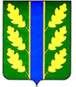 